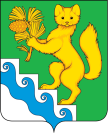 АДМИНИСТРАЦИЯ БОГУЧАНСКОГО РАЙОНАП О С Т А Н О В Л Е Н И Е27.01.2022 г.                     с. Богучаны			      № 43-пО проведении общественных обсуждений (в форме слушаний) о предоставлении разрешения на условно разрешенный вид использования земельного участкаВ соответствии с Федеральными законами от 06.10. 2003 г. №131-ФЗ «Об общих принципах организации местного самоуправления в Российской Федерации», гл. 5, ст.ст. 5.1, 39,  Градостроительного   кодекса   Российской   Федерации от 29.12.2004 года № 190 - ФЗ, ст.ст. 7, 43, 47  Устава Богучанского  района Красноярского края, и п. 4 статьи 21 Положение об организации и проведении общественных обсуждений (в форме слушаний) в Богучанском районе, рассмотрев обращение Колотовой Л. К. от 29.10.2021 г. ПОСТАНОВЛЯЮ:1. Провести общественные обсуждения (в форме слушаний) о предоставлении разрешения на условно разрешенный вид использования земельного участка  с кадастровым номерам: 24:07:2201001:4503, расположенного по адресу: Красноярский край, Богучанский район, п. Таёжный, ул. Чапаева, 1 «б», строение 2, для реконструкции существующего магазина, 04 марта 2022 года в 14-30 ч., начало регистрации 14-00 ч. По адресу: Красноярский край, Богучанский район, п. Таёжный, ул. Новая, д.5, пом. 100 (администрация Таёжнинского сельсовета).2. Рекомендовать Колотовой Любови Кирилловне (663467, п. Таёжный, ул. Дорожная, д.2 кв.2), обеспечить информирование населения о проведении общественных обсуждений (в форме слушаний) согласно пункту 1 настоящего постановления, путём размещения информации в электронных и печатных СМИ муниципального уровня.3. Для организации подготовки и проведении общественных обсуждений (в форме слушаний), создать и утвердить состав Комиссии по организации и проведении общественных обсуждений (в форме слушаний), согласно приложению №1 к настоящему постановлению.4. Комиссии по организации и проведению общественных обсуждений, со дня опубликования настоящего постановления по 04 марта 2022 года включительно, организовать работу общественной приемной для информирования общественности и регистрации документов, заявлений и проблемных вопросов, поступающих  по вопросу проведения общественных обсуждений, по адресу: Красноярский край, Богучанский район, с Богучаны, ул. Октябрьская, 72, каб. №4, тел. 8-(39-162) 2-22-45, E-mail: Bogucharch@mail.ru, п. Таёжный, ул. Новая, д.5, пом. 100 (администрация Таёжнинского сельсовета), 8-(39-162)-26-770, E-mail: admkarabula@yandex.ru.  Время приёма граждан с понедельника по пятницу – с 10.00 до 16.00 ч., суббота, воскресенье – выходные дни. 5. Информацию о проведении общественных обсуждений, опубликовать в «Официальном вестнике Богучанского района» и на официальном сайте муниципального образования Богучанский район в информационно-телекоммуникационной сети «Интернет».6. Контроль за исполнением настоящего постановления возложить на Первого заместителя Главы Богучанского района Любим В. М. 7. Постановление вступает в силу со дня, следующего за днем его опубликования.Глава Богучанского района			                                     В.Р. Саар        Приложение 1К постановлению администрацииБогучанского района от 27.01.2022 г. №43-пСостав комиссии по организации и проведению общественных обсуждений (в форме слушаний) по утверждению документации по планировке территорииПредседатель комиссииПредседатель комиссии Любим Виктор МихайловичПервый заместитель Главы Богучанского районаЗаместитель председателя комиссииЗаместитель председателя комиссииНохрин Сергей ИвановичЗаместитель Главы Богучанского района по вопросам развития лесопромышленного комплекса, экологии и природопользованиюСекретарь комиссииСекретарь комиссииТимофеева Кристина ОлеговнаГлавный специалист-юрист отдела по архитектуре и градостроительству администрации Богучанского районаЧлены комиссии.Члены комиссии.Трещева Снежанна Леонидовна                 Заместитель Главы Богучанского района по взаимодействию с органами государственной и муниципальной властиБутурлакина Оксана ВладимировнаНачальник отдела по архитектуре и градостроительству администрации Богучанского районаМельникова Наталья АлександровнаЗаместитель главы Таёжнинского сельсовета Богучанского районаДроздов Александр АнатольевичДепутат совета депутатов  Таёжнинского сельсовета Богучанского районаВитюк Олег ВладимировичНачальник отдела по земельным ресурсам УМС Богучанского района